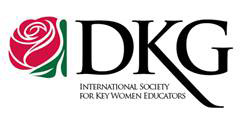 PERSONAL - Name _________________________________________ Date________________Permanent Mailing Address ______________________________________________________Preferred Phone Contact ____________________________________Email ____________________________________________________Current DKG Chapter________________________ Years of DKG Membership_______________Your involvement in DKG, including attendance at other DKG conferences and conventions: ________________________________________________________________________________________________________________________________________________________________________________________________________________________________________________________________________________________________________________________________________________________________________________________________________________________________________________________________________________________________________________________________________________________________________________________________________________________________________________Conference you wish to attend: Name ________________________________________________________________________Location ______________________________________________________________________Dates ________________________________________________________________________SUBMIT this application form to:Judy Tolbert		3032 Riverview Drive		Fairbanks, AK 99709Or email to Judy Tolbert at jmtolbert@alaska.edu Must be postmarked or emailed by June 1, 2019